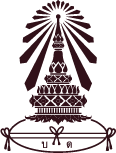 โรงเรียนบดินทรเดชา (สิงห์ สิงหเสนี)โครงงานสวนพฤกษศาสตร์โรงเรียนเรื่อง			                   						คณะผู้จัดทำ1...................................................................................ชั้นมัธยมศึกษาปีที่ ..../…… (หัวหน้ากลุ่ม)2...................................................................................ชั้นมัธยมศึกษาปีที่ ..../……3...................................................................................ชั้นมัธยมศึกษาปีที่ ..../……4...................................................................................ชั้นมัธยมศึกษาปีที่ ..../……5...................................................................................ชั้นมัธยมศึกษาปีที่ ..../……6...................................................................................ชั้นมัธยมศึกษาปีที่ ..../……ครูที่ปรึกษา....................................................................................................................................................................................................................................................................................โครงงานนี้เป็นส่วนหนึ่งของกิจกรรมการเรียนรู้สู่โครงงาน(Project Based Learning)ปีการศึกษา 2561ใบอนุมัติโครงงานโรงเรียนบดินทรเดชา (สิงห์ สิงหเสนี)โครงงานสวนพฤกษศาสตร์โรงเรียนเรื่อง……………………………………………………………………………..…………………รายนามผู้จัดทำ	1.................................................................ชั้นมัธยมศึกษาปีที่ ..../…… (หัวหน้ากลุ่ม)2.................................................................ชั้นมัธยมศึกษาปีที่ ..../……3.................................................................ชั้นมัธยมศึกษาปีที่ ..../……4.................................................................ชั้นมัธยมศึกษาปีที่ ..../……5.................................................................ชั้นมัธยมศึกษาปีที่ ..../……6.................................................................ชั้นมัธยมศึกษาปีที่ ..../……โครงงานนี้ได้รับการพิจารณาอนุมัติให้นับเป็นส่วนหนึ่งของการศึกษาภายใต้กิจกรรมการเรียนรู้สู่โครงงาน ปีการศึกษา 2561			 ครูที่ปรึกษาคนที่ 1	    			 ครูที่ปรึกษาคนที่ 2	กิตติกรรมประกาศ 	โครงงานนี้สำเร็จขึ้นได้ด้วย.........................................................................................................................................................................................................................................................................................................................................................................................................................................................................................................................................................................................................................................................................................................................................................................................................................................................................................................................................................................................................................................................................................................................................................................................................................	ท้ายสุดนี้ผู้จัดทำหวังเป็นอย่างยิ่งว่า โครงงานนี้จะเป็นประโยชน์ต่อการศึกษาเกี่ยวกับ.......................ของผู้สนใจต่อไป								คณะผู้จัดทำชื่อเรื่องโครงงาน   	:  									หัวข้อโครงงาน	:  สวนพฤกษศาสตร์โรงเรียนประเภทของโครงงาน	:   สำรวจ	 ทดลอง   สิ่งประดิษฐ์    อื่นๆ		ผู้จัดทำโครงงาน	:  1. ชื่อ-สกุล.................................. ชั้นมัธยมศึกษาปีที่ ……/…....เลขที่.......		   2. ชื่อ-สกุล.................................. ชั้นมัธยมศึกษาปีที่ ……/…....เลขที่.......		   3. ชื่อ-สกุล.................................. ชั้นมัธยมศึกษาปีที่ ……/…....เลขที่.......		   4. ชื่อ-สกุล.................................. ชั้นมัธยมศึกษาปีที่ ……/…....เลขที่.......		   5. ชื่อ-สกุล.................................. ชั้นมัธยมศึกษาปีที่ ……/…....เลขที่.......		   6. ชื่อ-สกุล.................................. ชั้นมัธยมศึกษาปีที่ ……/…....เลขที่.......ครูที่ปรึกษาโครงงาน 	:  .................................................................................................................ปีการศึกษา 		:  2561บทคัดย่อ	การจัดทำโครงงานในครั้งนี้มีวัตถุประสงค์  เพื่อ (1) .............................................................................(2) .........................................................................(3).........................................................................................	โดยดำเนินการ....................................................................................................................................................................................................................................................................................................................	ผลการศึกษาและจัดทำโครงงานพบว่า ............................................................................................................................................................................................................................................................................................................................................................................................................................................................................................................................................................................................................................................................................................................................................................................................................................................................................................................................................................................................................................................................................................................................................................................................................................................................................................................................................................................................................................................................................................................................................................................................................................................................................................................................................................................................................................................................................................................................................................................................................................................................................................สารบัญเรื่อง									    หน้า	บทคัดย่อ									ก	กิตติกรรมประกาศ								ข	สารบัญ									ค	สารบัญตาราง								ง	สารบัญภาพ									จ	บทที่  1  บทนำ1.1 ที่มาและความสำคัญ						11.2 วัตถุประสงค์1.3 ขอบเขตของการศึกษา1.4 สมมติฐาน1.5 ตัวแปรที่ศึกษา1.6 นิยามศัพท์เฉพาะ 1.7 ประโยชน์ที่คาดว่าจะได้รับ	บทที่  2  เอกสารและงานวิจัยที่เกี่ยวข้อง	บทที่  3  อุปกรณ์และวิธีดำเนินการทดลอง	บทที่  4  ผลการดำเนินงาน              บทที่  5  สรุป อภิปรายผล และข้อเสนอแนะ              เอกสารอ้างอิง              ภาคผนวก    ข้อมูลผู้จัดทำสารบัญตารางตารางเรื่อง										หน้าตารางที่ 1 แสดง............................................................ตารางที่ 2 แสดง............................................................ตารางที่ 3 แสดง............................................................ตารางที่ 4 แสดง............................................................ตารางที่ 5 แสดง............................................................สารบัญภาพภาพ										หน้าภาพที่ 1................................................................................................................ภาพที่ 2................................................................................................................ภาพที่ 3................................................................................................................ภาพที่ 4................................................................................................................ภาพที่ 5................................................................................................................บทที่ 1บทนำที่มาและความสำคัญกล่าวถึงความเป็นมาและความสำคัญของปัญหาหรือสิ่งที่สนใจศึกษา หรือสิ่งที่ต้องการปรับปรุง เช่น ชนิดของพืช สัตว์ สิ่งแวดล้อม หรือลักษณะกายภาพ ดิน หิน น้ำ แสงในสวนพฤกษศาสตร์โรงเรียน โดยอธิบายในภาพกว้างก่อนจากนั้นจึงเชื่อมโยงเข้าสู่หัวข้อโครงงาน โดยให้เลือก (ระบุ 1 สาระการเรียนรู้) ดังนี้1. สาระธรรมชาติแห่งชีวิต คือ การเรียนรู้วงจรชีวิตของชีวภาพนั้นๆ ได้ข้อมูลการเปลี่ยนแปลงและความแตกต่างด้านรูปลักษณ์ คุณสมบัติและพฤติกรรม แล้วนำมาเปรียบเทียบตนเองกับชีวภาพรอบกายเพื่อประยุกต์ใช้ในการดำเนินชีวิต2. สาระสรรพสิ่งล้วนพันเกี่ยว คือ การวิเคราะห์องค์ความรู้ธรรมชาติของพืช การเรียนรู้ธรรมชาติของปัจจัยที่เข้ามาเกี่ยวข้อง เช่น คน สัตว์ จุลินทรีย์ ดิน น้ำ อากาศ แสงฯลฯ การเรียนรู้ธรรมชาติของความพันเกี่ยวระหว่างปัจจัย ความสัมพันธภาพระหว่างปัจจัย  เพื่อเข้าใจดุลยภาพและความพันเกี่ยวของสรรพสิ่ง3. สาระประโยชน์แท้แก่มหาชน คือ เรียนรู้การวิเคราะห์ศักยภาพของพืช ที่ก่อให้เกิดคุณประโยชน์ แก้ปัญหาการดำรงชีวิต สรรค์สร้างวิธีการใหม่ๆ เพื่อประโยชน์แก่สังคมอธิบายชี้เฉพาะถึงความสำคัญให้เหตุผลว่าเพราะเหตุใดจึงต้องการทำโครงงานนี้ และแสดงหลักการหรือทฤษฎีที่เกี่ยวข้องกับโครงงานให้ข้อมูลว่าเรื่องที่ทำเป็นเรื่องใหม่หรือมีผู้อื่นเคยศึกษาไว้บ้างแล้ว หากเป็นงานที่มีผู้อื่นเคยศึกษาไว้ ให้กล่าวถึงผลการทดลองนั้น และชี้ให้เห็นว่าการที่เลือกทำเรื่องนี้เป็นการทำซ้ำเพื่อตรวจสอบผล หรือทำเพิ่มเติม หรือมีการปรับปรุงในเรื่องตัวแปร วิธีหรือขั้นตอนการทดลอง หรือเปลี่ยนตัวอย่าง	.......................................................................................................................................................................................................................................................................................................................................................................................................... ............................................................................................................................................................................................................. ............................................................................................................................................................................................................. ............................................................................................................................................................................................................. ............................................................................................................................................................................................................. ............................................................................................................................................................................................................. ............................................................................................................................................................................................................. .......................................................................................................................................................................................................................................................................................................................................................................................................................... ............................................................................................................................................................................................................. ....................................................................................................................................................................................................................................................................................................................................................................................................................................................................................................................................................................................................................................... ..........................................................................................................................................................................................................................................................................................................................................................................................................................1.2 วัตถุประสงค์ระบุถึงสิ่งที่ต้องการทำในโครงงานให้ชัดเจน กระชับ เช่น เพื่อศึกษา... เพื่อออกแบบ...เพื่อสร้าง... เพื่อปรับปรุง… เพื่อทดสอบ… เพื่อออกแบบ สร้าง ประกอบ ทดสอบประสิทธิภาพ ของสิ่งประดิษฐ์...1.2.1 ......................................................................................................................................................................................................................................................................................................................................................................1.2.2 ......................................................................................................................................................................................................................................................................................................................................................................1.3 ขอบเขตของการศึกษากำหนดขอบเขตการทำโครงงานซึ่งได้แก่ การกำหนดประชากรว่าเป็นสิ่งมีชีวิต หรือสิ่งไม่มีชีวิต ระบุชื่อ กลุ่ม ประเภท แหล่งที่อยู่/ผลิต และช่วงเวลา ที่ทำการทดลอง เช่น เดือน ปี ............................................................................................................................................................................................................. .............................................................................................................................................................................................................1.4 สมมติฐาน (ถ้ามี)สมมติฐานคือ การคาดคะเนคำตอบของปัญหาหรือสิ่งที่เราสนใจศึกษาอย่างมีเหตุผลตามหลักการ ทฤษฎี รวมทั้งผลการศึกษาของโครงงานที่ได้ทำมาแล้ว การเขียนสมมติฐานควรชี้แนะ การออกแบบการทดลอง การสำรวจไว้ด้วย และการทดสอบประสิทธิภาพของสิ่งประดิษฐ์............................................................................................................................................................................................................. .............................................................................................................................................................................................................1.5 ตัวแปรที่ศึกษา (ถ้ามี)ตัวแปรต้น		...........................................................................................................................................................ตัวแปรตาม	........................................................................................................................................................... ตัวแปรควบคุม	...........................................................................................................................................................1.6 นิยามศัพท์เฉพาะการให้ความหมาย หรือคำจำกัดความของคำศัพท์ที่ผู้ทำโครงงานใช้ในการทำโครงงานซึ่งเป็นความหมายเฉพาะงานที่ทำ เพื่อให้เกิดความเข้าใจที่ตรงกันทั้งผู้ทำโครงงานและผู้อ่าน เช่น การเจริญเติบโตของต้นคะน้า หมายถึง ต้นคะน้ามีความสูง ความยาวรอบลำต้น และมีจำนวนใบเพิ่มขึ้น....................................................................................................................................................................................................................................................................................................................................................................................................................................................................................................................................................................................................................................... 1.7 ประโยชน์ที่คาดว่าจะได้รับ1.7.1 ....................................................................................................................................................................................1.7.2 ....................................................................................................................................................................................1.7.3 ....................................................................................................................................................................................1.7.4 ....................................................................................................................................................................................1.7.5 ....................................................................................................................................................................................บทที่ 2เอกสารและงานวิจัยที่เกี่ยวข้องประกอบด้วยความหมายของสวนพฤกษศาสตร์โรงเรียน และสาระการเรียนรู้ที่นักเรียนเลือกศึกษา ลักษณะสำคัญของพืช สัตว์ สิ่งแวดล้อม หรือลักษณะกายภาพ ดิน หิน น้ำ แสงในสวนพฤกษศาสตร์โรงเรียน และเนื้อหา หรือทฤษฎีที่เกี่ยวข้องกับที่สอดคล้องกับโครงงานที่นักเรียนศึกษา เช่น นิเวศวิทยาของพืช       การดำรงชีวิตของสัตว์ (สรุปมาไม่เกิน 7 หน้า)ในการจัดทำโครงงาน เรื่อง.................................................................................................................. คณะผู้จัดทำได้ศึกษาเอกสารและงานวิจัยที่เกี่ยวข้อง ตามลำดับดังนี้ สวนพฤกษศาสตร์โรงเรียน (อธิบายความหมาย).......................................................................................................................................................................................................................................................................................................................................................................................................................... ............................................................................................................................................................................................................. ............................................................................................................................................................................................................ .......................................................................................................................................................................................................................................................................................................................................................................................................................... .............................................................................................................................................................................................................สาระการเรียนรู้.......................................(เลือกสาระธรรมชาติแห่งชีวิต / สาระสรรพสิ่งล้านพันเกี่ยว / สาระประโยชน์แท้แก่มหาชน).......................................................................................................................................................................................................................................................................................................................................................................................................................... ............................................................................................................................................................................................................. ............................................................................................................................................................................................................ .......................................................................................................................................................................................................................................................................................................................................................................................................................... ..........................................................................................................................................................................................................................................................................................................................................................................................................................ลักษณะสำคัญของ................................(ระบุพืช หรือสัตว์ หรือสิ่งแวดล้อมหรือลักษณะทางกายภาพ ดิน หิน น้ำ แสงในสวนพฤกษศาสตร์โรงเรียน.......................................................................................................................................................................................................................................................................................................................................................................................................................... ............................................................................................................................................................................................................. ............................................................................................................................................................................................................. ............................................................................................................................................................................................................ ..........................................................................................................................................................................................................................................................................................................................................................................................................................เนื้อหาหรือทฤษฎีที่สอดคล้องกับโครงงานที่นักเรียนศึกษา.........................................................................................................................................................................................................................................................................................................................................................................................................................................................................................................................................................................................................................................................................................................................................................................................................................................................................................................................................................................................................................................................2.5 งานวิจัยที่เกี่ยวข้องพืช หรือสัตว์ หรือลักษณะทางกายภาพที่สอดคล้องกับโครงงานที่นักเรียนศึกษา โดยใส่ชื่อผู้ทำ วงเล็บปี พ.ศ. ที่ทำโครงงาน ชื่อเรื่องโครงงาน และตามด้วยบทคัดย่อแบบสรุป (อย่างน้อย 2 งานวิจัย) .................................................................................................................................................................................................................................................................................................................................................................................................................................................................................................................................................................................................................................................................................................................................................................................................................................................... ..........................................................................................................................................................................................................................................................................................................................................................................................................................บทที่ 3อุปกรณ์และวิธีดำเนินการทดลอง3.1 วัสดุ อุปกรณ์ และสารเคมี1)................................................................................... 2)................................................................................... 3)................................................................................... 4)................................................................................... 5)................................................................................... วิธีดำเนินการทดลองเขียนรายงานเรียงลำดับตามวัตถุประสงค์และสมมติฐานให้สอดคล้องและครบถ้วน ในการกล่าวถึงสิ่งเดียวกันต้องใช้คำหรือข้อความเดียวกันเสมอและหากเป็นกระบวนการศึกษา (procedure) เกี่ยวกับสิ่งมีชีวิต ควรเขียนขั้นตอนอย่างละเอียด เช่น วิธีการใช้เครื่องมือในการเก็บตัวอย่าง การเก็บรักษาตัวอย่างสิ่งมีชีวิต เป็นต้น นอกจากนี้ ควรกล่าวถึงการออกแบบการสำรวจ ประดิษฐ์ ทดลองที่มีการควบคุมตัวแปรอย่างถูกต้องเหมาะสม อธิบายวิธีการและเครื่องมือที่ใช้ในการรวบรวมข้อมูลจากการสำรวจ ประดิษฐ์ ทดลอง และสถิติที่ใช้ในการวิเคราะห์ ข้อมูลไว้อย่างชัดเจน กรณีที่ไม่ใช่โครงงานประเภททดลอง อาจเปลี่ยนหัวข้อบทว่า วิธีดำเนินงาน1)……………………………………………………………………………………………………………………………………..2)……………………………………………………………………………………………………………………………………..3)……………………………………………………………………………………………………………………………………..4)……………………………………………………………………………………………………………………………………..5)……………………………………………………………………………………………………………………………………..6)……………………………………………………………………………………………………………………………………..7)……………………………………………………………………………………………………………………………………..3.3 แผนผังการดำเนินงานบทที่ 4ผลการทดลองรายงานผลการศึกษา การสำรวจ ประดิษฐ์ ทดลอง ที่นักเรียนได้ค้นพบด้วยตนเอง รวมทั้งรายงานผลการวิเคราะห์ข้อมูล ในการรายงานผลการดำเนินงานนี้ต้องเขียนรายงานตามลำดับหัวข้อให้สอดคล้องกับจุดประสงค์และวิธีการดำเนินงาน ควรใช้ข้อความที่กะทัดรัดใช้คำที่ตรงกับความต้องการที่จะสื่อให้ผู้อ่านเข้าใจ อาจมีการจัดกระทำข้อมูลและนำเสนอในรูปของตาราง กราฟ ภาพประกอบให้เหมาะสม โดยก่อนจะนำเสนอด้วยตาราง ภาพ นักเรียนต้องอธิบายผลการดำเนินงานที่ได้ให้ครบถ้วน แล้วอ้างถึงตาราง หรือภาพ โดยเขียนเป็น “ดังตารางที่...” หรือ“ภาพที่...” อาจเรียงลำดับเป็นรายบท หรือเรียงลำดับให้ต่อเนื่องตลอดทั้งส่วนเนื้อเรื่อง กรณีที่ไม่ใช่โครงงานประเภททดลอง อาจเปลี่ยนหัวข้อบทว่า ผลการดำเนินงานจากการทดลอง เรื่อง..........................……………………………………………………………………………..………… .............................................................................................................................................................................. .............................................................................................................................................................................. .............................................................................................................................................................................. .............................................................................................................................................................................. .............................................................................................................................................................................. .............................................................................................................................................................................. .............................................................................................................................................................................. .............................................................................................................................................................................. .............................................................................................................................................................................. .............................................................................................................................................................................. .............................................................................................................................................................................. .............................................................................................................................................................................. .............................................................................................................................................................................. .............................................................................................................................................................................. .............................................................................................................................................................................. .............................................................................................................................................................................. .............................................................................................................................................................................. ..............................................................................................................................................................................บทที่ 5สรุป อภิปรายผล และข้อเสนอแนะสรุปผลการและวิจารณ์ผลการทดลองจากการจัดทำโครงงานพบว่า......................................................................................................................................................................................................................................................................................................................................................................................................................................................................................................................................................................................................................................................................................................................................................................................................................................................................................................................................................................................................................................................................................................................................................................................................................................................................................................................................................................................................................................................................................................................................................................................................................................................................................................................................................................................................................................................................................................................................................................................................................................................................................................................................................................................................................................................................................................................................................................................................................................................................................ข้อเสนอแนะจากการจัดทำโครงงานพบว่า................................................................................................................................................................................................................................................................................................................................................................................................................................................................................................................................................................................................................................................................................................................................................................................................................................................................................................................................................................................................................................................................................................................................................................................................................................................................................................................................................................................................(ตัวอย่าง)เอกสารอ้างอิงJOSEPH E. SHIGLEY และคณะ. (2552). การออกแบบเครื่องจักรกล 1 (MECHANICAL ENGINEERING DESIGN1).พิมพ์ครั้งที่ 2. กรุงเทพฯ : สำนักพิมพ์แห่งจุฬาลงกรณ์มหาวิทยาลัย. Kadolph, S. J., and Langford, A.L., "Textiles", 8th edition, Prentice-Hall, Inc. Olivo, C.T. and T.P. Olivo. (1978). Fundamentals of Applied Physics. New York. Delmar Publishers. บุรฉัตร วิริยะ. (2544). การศึกษาเปรียบเทียบประสิทธิ์ภาพ การดูดซับเสียงของวัสดุพืชแห้งและเส้นใย. วิทยานิพนธ์, มหาวิทยาลัยเทคโนโลยีสุรนารี. ปรัชญา รังสิรักษ์,2541. การควบคุมเสียงภายในอาคาร. กรุงเทพมหานคร : คณะสถาปัตยกรรมศาสตร์ สถาบันเทคโนโลยีพระจอมเกล้าเจ้าคุณทหารลาดกระบัง. ปวิณปุณศรี. (2500). ชื่อพฤกษศาสตร์ของพืชสวน.กรุงเทพฯ : มหาวิทยาลัยเกษตรศาสตร์ แผนกวิชาส่งเสริมและเผยแพร่การเกษตร. ภานุเดช ขัดเงางาม,2549 .การผลิตแผ่นผนังภายในอาคาร. การค้นคว้าอิสระ สำขาวิชานวัตกรรมอาคาร บัณฑิตวิทยาลัย มหาวิทยาลัยเกษตรศาสตร์วิชัย หโยดม. (2548). ฟิสิกส์ยกตารา.กรุงเทพฯ : สำนักพิมพ์สารคดี. สุพรพิมพ์เจียสกุล และคณะ. (2552). สรีรวิทยา 3. พิมพ์ครั้งที่ 5. กรุงเทพฯ : ภาควิชาสรีรวิทยา คณะแพทยศาสตร์ศิริราชพยาบาล มหาวิทยาลัยมหิดล. ศูนย์เทคโนโลยีโลหะและวัสดุแห่งชาติ (เอ็มเทค). สืบค้นจาก : http://www2.mtec.or.th/th/research/ textile/index.html (25 มิถุนายน 2559) สืบค้นจาก : http://www.scimath.org/lesson-physics/item/7309-2017-06-14-15-27-55 (25 มิถุนายน 2559) สืบค้นจาก : http://www.sci.rmutp.ac.th/web2556/km/wpcontent/uploads/2014/03/9.KM_57. pdf (25 มิถุนายน 2559) สืบค้นจาก : http://www.stemedthailand.org (25 มิถุนายน 2559) สำนักวิจัยเศรษฐกิจการเกษตร สำนักงานเศรษฐกิจการเกษตร. (2554). สถานการณ์สินค้าเกษตรที่สำคัญและแนวโน้มปี 2554. กรุงเทพฯ: อักษรสยามการพิมพ์.  ภาคผนวกภาพที่ 1 ……………………..ภาพที่ 2 ………………………..(ภาคผนวก อาจมีมากกว่า 5 หน้า)ข้อมูลผู้จัดทำรูปภาพขนาด 1. 5 นิ้วชื่อ  ..............................................   นามสกุล  .................................................อายุ  ........  ปีที่อยู่ ...................................................................................................................เบอร์โทรศัพท์ .......................................Email : ...........................................................  Line ID : ...............................รูปภาพขนาด 1. 5 นิ้วชื่อ  ..............................................   นามสกุล  ..................................................อายุ  ........  ปีที่อยู่ ...................................................................................................................เบอร์โทรศัพท์ .......................................Email : ...........................................................  Line ID : ................................รูปภาพขนาด 1. 5 นิ้วชื่อ  ..............................................   นามสกุล  ..................................................อายุ  ........  ปีที่อยู่ ...................................................................................................................เบอร์โทรศัพท์ .......................................Email : ...........................................................  Line ID : ................................รูปภาพขนาด 1. 5 นิ้วชื่อ  ..............................................   นามสกุล  ..................................................อายุ  ........  ปีที่อยู่ ...................................................................................................................เบอร์โทรศัพท์ .......................................Email : ...........................................................  Line ID : ................................รูปภาพขนาด 1. 5 นิ้วชื่อ  ..............................................   นามสกุล  ..................................................อายุ  ........  ปีที่อยู่ ....................................................................................................................เบอร์โทรศัพท์ .......................................Email : ...........................................................  Line ID : .................................รูปภาพขนาด 1. 5 นิ้วชื่อ  ..............................................   นามสกุล  ...................................................อายุ  ........  ปีที่อยู่ .....................................................................................................................เบอร์โทรศัพท์ .......................................Email : ...........................................................  Line ID : .................................